KJE: na prostem, pred GD VRZDENEC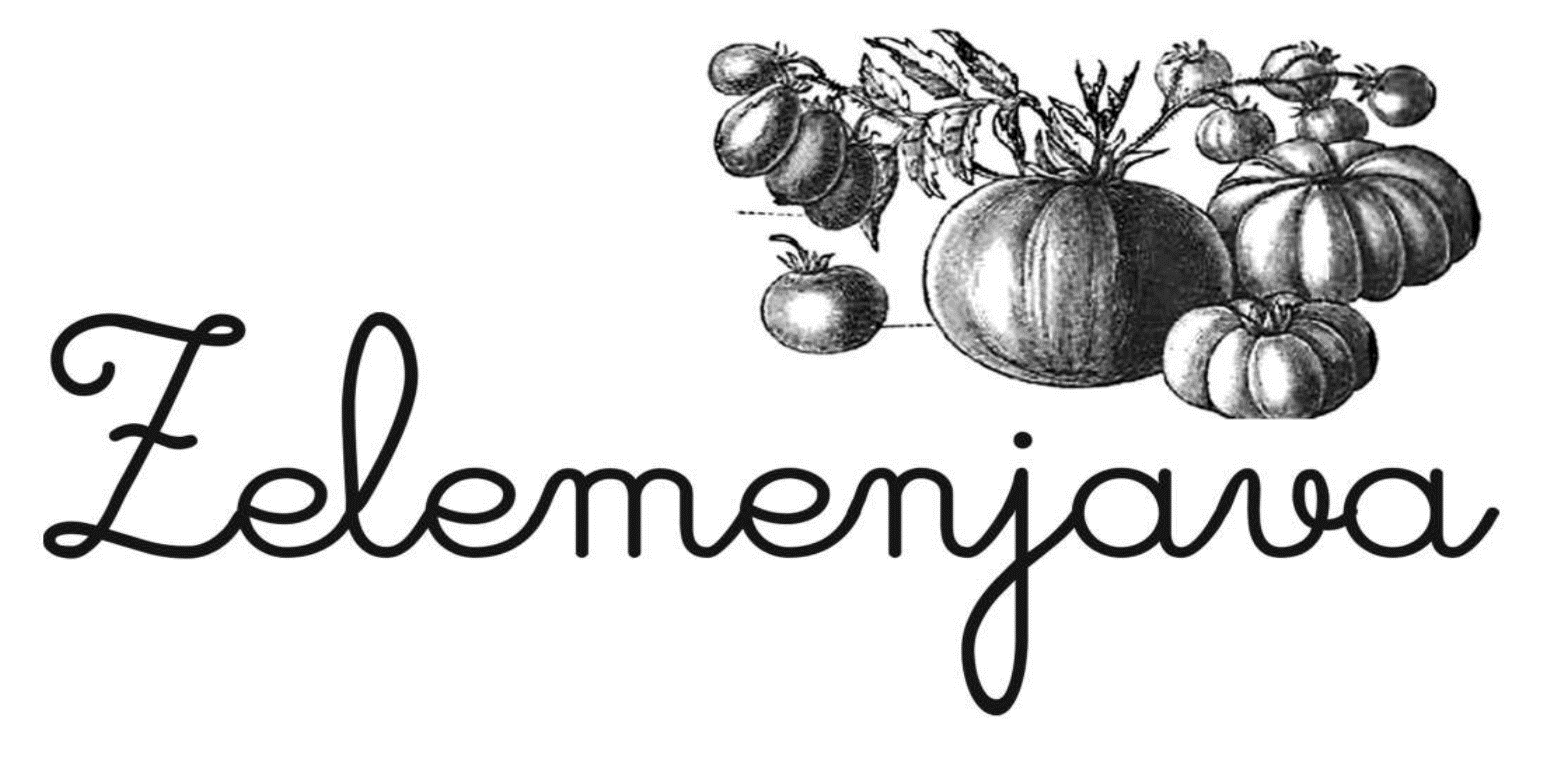 KDAJ: četrtek, 28. 5. 2020, od 10.00 daljeKONTAKT: DU Vrzdenec ZELENJAVA + MENJAVA = ZELEMENJAVANa Zelemenjavi bomo menjali svoje sadike, 
semena in izkušnje iz prakse. 
Na Zelemenjavi dobrine izmenjamo ali jih podarimo brezplačno.Več o Zelemenjavi si lahko preberete na spletni strani: www.zelemenjava.siVABLJENI!